山东胜邦绿野化学有限公司2017校园实习项目项目内容   提供3-9个月全职实习岗位，提供岗位实习条件。实习时间   2017年9月至2018年5月实习部门，可提供岗位及数量1.各业务大区（全国）   业务代表20席2.各生产车间（济南章丘）生产操作10席3.技术中心（济南章丘）技术研发5席4.市场部（济南高新）产品推广2席5.推广部（济南高新）产品推广1席实习待遇基本津贴（单位：元）休假制度：每周5天每天8小时工作制，双休：加班可调休。办公环境：公司为员工提供良好舒适的办公环境及和谐的工作氛围。日常福利：免费住宿，员工班车，出差补贴，午餐补贴，劳保用品特殊福利：◆有机会直接获得2018绿野校招直通车。◆实习期入职后计入累计司领◆满月换岗，全面了解农药企业生产经营各环节，寻找最适合自己的位置（第一选择岗位实习≥30天，可申请换岗实习）。◆从业知道，公司高层领导关注，直线经理日常辅导与管理，帮助快速融入行业与职场环境。实习申请要求1.2018年或2019年毕业的中专、大专、本科、研究生。喜欢农业，热爱农业；农学类、机电类相关专业（业务大区实习岗位不受专业限制品行端正，身体健康，具备良好的沟通和动手能力，有明确的发展目标并原意为之努力奋斗。实习申请流程  填写实习申请（网站申请，登入公司网站http：//www.greenlandchem.com，在《人才招聘》栏目下可查看2017年实习项目内容，在下载实习申请表格）——提交申请，7月10日前发至120444718@qq.com邮箱——申请审核——通知面试（现场或视频）——下发实习通知——签订实习协议——现场报道——安排实习培训——实习开始。实习咨询       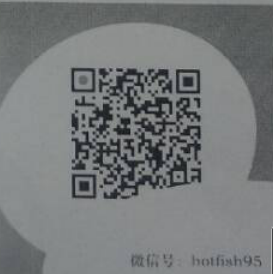 电话：0531-88725007          传真：0531-88725001邮箱120444718@qq.com联系人：余老师手机：18605315061QQ：120444718类别日标准全勤奖月津贴说明中专、技校705002040-2600每月出勤≥22天，在正常实习津贴的基础上，增发全勤奖大专805002260-2900每月出勤≥22天，在正常实习津贴的基础上，增发全勤奖本科1005002700-3500每月出勤≥22天，在正常实习津贴的基础上，增发全勤奖研究生1105002920-3800每月出勤≥22天，在正常实习津贴的基础上，增发全勤奖